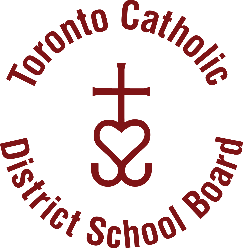 Trustee Ward E-mail:   				Voicemail: 416-512-34To:	Corporate Services Meeting,  From:	Subject:	Notice of Motion: Integrity Commissioner’s ContractMOVED BY:  , Toronto Catholic District School Board WHEREAS: The time seems appropriate to review the current Integrity Commissioner’s contract;WHEREAS: The Board of Trustees with accountability, transparency, and fiscal responsibility in mind should turn their mind to reviewing the contract of Principles Integrity to either renew their contract or explore other options for Integrity Commissioner services;WHEREAS: Fair, equitable and just practice would be to evaluate the services of Principles Integrity over the length of their service to the Board of Trustees; andWHEREAS: If the decision were to not renew Principles Integrity’s contract, then appropriate notice should be provided.THEREFORE BE IT RESOLVED: That staff bring a report to the Board that includes :1. A written summary of Principles Integrity’s work for the TCDSB over the term of their contract (written by the Integrity Commissioner); and2. A copy of Principles Integrity’s contract (in PRIVATE Session).Trustee, Ward 11